ь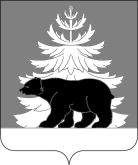 Контрольно – счетная палата Зиминского районного муниципальногообразования                                                                                                  УТВЕРЖДАЮПредседатель Контрольно-                                                                                                                         счетной палаты                                                                                                                   Е.В.Шульгина                                                                                                                   Приказ от 21.01.2021 г. №02   Заключение № 01-10/01на проект решения Думы Зиминского муниципального района «О внесении изменений и дополнений в решение Думы Зиминского муниципального района от 24 декабря 2020 года № 97 «Об утверждении бюджета Зиминского районного муниципального образования на 2021год и на плановый период 2022 и 2023 годов»»   21 января 2021 года                                                                          г. Зима.Заключение подготовлено Контрольно-счетной палатой Зиминского  районного муниципального образования, в соответствии со статьей 157 Бюджетного кодекса Российской Федерации (далее- БК РФ), статьей 9 Федерального закона от 07.02.2011 № 6-ФЗ «Об общих принципах организации и деятельности контрольно-счетных органов субъектов Российской Федерации и муниципальных образований», Уставом Зиминского районного муниципального образования, Положением о бюджетном процессе в Зиминском районном муниципальном образовании, утвержденного решением Думы Зиминского муниципального района от 21.03.2011 № 99 (с изменениями и дополнениями), статьей 8 Положения  Контрольно-счетной палаты  Зиминского  районного  муниципального образования (далее- Контрольно-счетная палата), утвержденного решением Думы Зиминского  муниципального  района  от 19.12.2018 № 371.  Основание для проведения экспертизы: Федеральный закон от 07.02.2011№6-ФЗ «Об общих принципах организации и деятельности контрольно-счетных органов субъектов Российской Федерации муниципальных образований».            Цель экспертизы: Соблюдение бюджетного и иного законодательства при внесении изменений и дополнений в бюджет Зиминского районного муниципального образования на 2021 год и плановый период 2022 и 2023 годов (далее- бюджет района, районный бюджет)            Предмет экспертизы: проект решения Думы Зиминского муниципального района (далее- Дума района) «О внесении изменений и дополнений в решение Думы  района от 24 декабря 2020 года № 97 «Об утверждении бюджета Зиминского районного муниципального образования на 2021 год и на плановый период 2022 и 2023 годов»»-далее (Проект решения, проект бюджета),материалы и документы финансово- экономических обоснований указанного проекта в части, касающихся доходных и  расходных обязательств  Зиминского районного муниципального образования.Общая часть         Изменения представлены на экспертизу в Контрольно-счетную палату 19 января 2021 года вх. № 04.        Представлен проект решения Думы района с приложениями 1, 5, 7, 8, 9,10,16,17,18, 19,20 и пояснительная записка.       Внесение изменений и дополнений в бюджет района обусловлено необходимостью уточнения плановых показателей доходной и расходной части бюджета района, уточнением плановых показателей источников внутреннего финансирования дефицита бюджета района и уточнением текстовой части решения о бюджете района на текущий финансовый год и на плановый период 2022 и 2023 годов.1.Изменение основных характеристик бюджета районаТаблица 1 (тыс. руб.)Пунктом 1 Проекта решения изменяются основные характеристики бюджета района. Согласно проекту решения предлагается внести изменения на 2021 год и утвердить:общий объем доходов в сумме 591729,0тыс. руб.;общий объем расходов в сумме 618079,4 тыс. руб. Из данных таблицы 1, доходы на 2021 год уменьшаются на 90,7тыс. руб. или на 0,01 %, в том числе налоговые и неналоговые доходы не изменяются; безвозмездные поступления уменьшаются на 90,7 тыс. руб. или на 0,02 %.Расходы на 2021 год увеличиваются   на 23059,7 тыс. руб. или на 3,9 %.Дефицит бюджета района на 2021 год составит 26350,4 тыс. руб., или 34,7% утвержденного общего годового объема доходов районного бюджета без учета утвержденного объема безвозмездных поступлений. В качестве источника финансирования дефицита бюджета района на 2021 год планируется использовать остатки средств районного бюджета, сформированные на 01.01.2021 года в сумме 21450,4тыс. руб. В результате чего дефицит бюджета с учетом снижения остатков средств на счетах районного бюджета составит 4900,0 тыс.руб., или 6,4%, утвержденного общего годового объема доходов районного бюджета без учета утвержденного объема безвозмездных поступлений, что соответствует требованиям пункта 3 статьи 92.1 БК.РФ.На плановый период 2022г. и 2023г. изменения в доходную и расходную часть не вносятся.	2.Показатели изменения доходной части бюджета района Таблица 2(тыс.руб.)Налоговые и неналоговые доходы в 2021 году остаются без изменения:Безвозмездные поступления в 2021 году уменьшаются на -90,7 тыс.руб., за счет возврата прочих остатков субсидий, субвенции и иных межбюджетных трансфертов, имеющих целевое назначение, прошлых лет из бюджетов муниципальных районов:   -  КБК 000 219 60010 05 0000 150-  возврат прочих остатков субсидий, субвенций и иных межбюджетных трансфертов, имеющих целевое назначение, прошлых лет из бюджетов муниципальных районов на сумму 90,7 тыс.руб. ( из них возвращены в Службу ветеринарии Иркутской области - субвенции на осуществление отдельных областных государственных полномочий по организации проведения мероприятий по отлову и содержанию безнадзорных собак и кошек в границах населенных пунктов Иркутской области в сумме 85,7 тыс.руб. и в Министерство образования Иркутской области - субвенции на обеспечение государственных гарантий реализации прав на получение общедоступного и бесплатного дошкольного образования в муниципальных дошкольных образовательных и общеобразовательных организациях в сумме 5,0 тыс.руб.)                Плановый период 2021 г. и 2022 г. изменения не вносятся.3. Изменение расходной части бюджета районаПроектом вносятся изменения в расходную часть бюджета района на 2021 год. Внесение изменений в объемы бюджетных ассигнований обусловлены изменением объемов финансирования программных мероприятий.Изменения расходной части бюджета района на 2021 годТаблица 3 (тыс. руб.)Проектом решения предусматривается увеличение расходной части бюджета на 2021 год на финансирование муниципальных программ на сумму 22497,4 тыс.руб.Проектом бюджета предусмотрено увеличение расходов по муниципальной программе Зиминского районного муниципального образования «Развитие образования» на сумму +6686, 3тыс.руб.: из них подпрограмма «Общее образование» увеличивается на +6686,3 тыс.руб. Муниципальная программа Зиминского районного муниципального образования «Развитие культуры в Зиминском районе» расходы увеличиваются    на сумму +19,0 тыс.руб.:из них подпрограмма «Обеспечение реализации муниципальной программы» корректируется в сторону увеличения на +19,0 тыс.руб.;Муниципальная программа Зиминского районного муниципального образования «Развитие физической культуры и спорта в Зиминском районе» корректируется в сторону увеличения на 3384,8 тыс.руб.; из них подпрограмма "Спорт для всех» корректируется в сторону увеличения на сумму 3384,8 тыс.руб.;Муниципальная программа Зиминского районного муниципального образования «Охрана окружающей среды в Зиминском районе» корректируется в сторону увеличения на +4744,0 тыс.руб.;Муниципальная программа Зиминского районного муниципального образования «Развитие инженерной инфраструктуры и дорожного хозяйства на территории Зиминского района» корректируется в сторону увеличения на сумму 7663,3 тыс.руб.; из них подпрограмма «Развитие автомобильных дорог Зиминского района» корректируется в сторону увеличения на +7663,3 тыс.руб.Непрограммные расходы корректируются в сторону увеличения на +563,3 тыс.руб. На 2021 и 2022 год изменения не вносятся.Проектом решения производится перераспределение бюджетных ассигнований между отдельными разделами, подразделами, целевыми статьями и видами расходов на 2021 год. 4.Изменения в разрезе функциональной классификации бюджета Зиминского районного муниципального образованияТаблица 4(тыс.руб.)     По разделу 01 «Общегосударственные расходы» расходы увеличиваются на   +499,0тыс. руб.;     По разделу 04 «Национальная экономика» расходы увеличиваются на +12407,3 тыс. руб.;    По разделу 05 «Жилищно-коммунальное хозяйство» расходы увеличиваются на +62,3 тыс. руб.;   По разделу 07 «Образование» расходы увеличиваются на +6686,3 тыс. руб., в т. ч. по подразделу 02 «Общее образование» расходы увеличиваются    на +6686,3 тыс. руб.;     По разделу 08 «Культура и кинематография» расходы увеличиваются на +19,0 тыс. руб.;     По разделу 11 «Физическая культура и спорт» расходы увеличиваются на +3384,8 тыс. руб.;    По разделу 14 «Межбюджетные трансферты общего характера бюджетам бюджетной системы Российской Федерации» расходы увеличиваются на +1,0тыс. руб.;             Резервный фонд соответствует ст.81 БК РФ и не превышает 3% утвержденного общего объема расходов.Дефицит бюджета района предлагается утвердить в сумме 26350,4тыс. руб. или 34,7% утвержденного общего годового объема доходов районного бюджета без учета утвержденного объема безвозмездных поступлений. В качестве источника финансирования дефицита районного бюджета планируется использовать остатки средств районного бюджета, сформированные на 01.01.2021г, в сумме 21450,4 тыс.руб. Превышение предельного значения сложилось в пределах снижения остатков средств на счетах по учету средств местного бюджета составит 4900,0 тыс.руб. или 6,4%, что соответствует требования пункта 3 статьи 92.1 БК РФ. Пунктом 12 утверждается объем бюджетных ассигнований дорожного фонда Зиминского районного муниципального образования на 2021 год в сумме 13150,3 тыс. руб., в соответствии с частью 5 статьи 179 БК РФ бюджетные ассигнования муниципального дорожного фонда, не использованные в текущем финансовом году, направляются на увеличение бюджетных ассигнований муниципального дорожного фонда в очередном финансовом году.Пунктом 19 проекта решения Думы района устанавливается предельный объем муниципального долга Зиминского районного муниципального образования (далее – муниципальный долг района): на 2021 год в сумме 75986,0 тыс. руб.; на 2022 год в сумме 76464,6 тыс. руб.; на 2023 год в сумме 77154,7 тыс. руб.Устанавливается верхний предел муниципального долга района:по состоянию на 1 января 2022 года в размере 4900,0 тыс. руб., в том числе верхний предел долга по муниципальным гарантиям – 0,0 тыс. рублей;на 1 января 2023 года в размере 4900,0 тыс. руб., в том числе верхний предел долга по муниципальным гарантиям – 0,0 тыс. руб.;на 1 января 2024 года в размере 4900,0 тыс. руб., в том числе верхний предел долга по муниципальным гарантиям – 0,0 тыс. руб. Согласно программе муниципальных внутренних заимствований в качестве источников внутреннего финансирования дефицита местного бюджета (Приложения 16 Проекта решения Думы) на 2021   год планируется привлечь краткосрочный кредит кредитной организации в сумме 4900,0 тыс.руб., сроком на 2 года.       Решение Думы района дополняется Приложением 19, в котором  распределены иные межбюджетные трансферты бюджетам поселений Зиминского района на осуществление части полномочий по решению вопросов местного значения в части выдачи разрешений на ввод объектов в эксплуатацию при осуществлении строительства, реконструкции объектов капитального строительства, расположенных на территории поселения, на 2021 год, согласно  приложения на Покровское муниципальное  образование в сумме 1,0 тыс.руб., в части увеличения прочих непрограммных расходов (межбюджетных трансфертов бюджетам муниципальных районов из бюджетов поселений и межбюджетных трансфертов бюджетам поселений из бюджетов муниципальных районов на осуществление части полномочий по решению вопросов местного значения в соответствии с заключенными соглашениями). Решение Думы района дополняется Приложением 20, в котором определен Порядок и условия предоставления иных межбюджетных трансфертов бюджетам поселений Зиминского района на осуществление части полномочий по решению вопросов местного значения в части выдачи разрешений на ввод объектов в эксплуатацию при осуществлении строительства, реконструкции объектов капитального строительства, расположенных на территории поселения, на 2021 год.                Плановый период 2021 г. и 2022 г. изменения не вносятся.                                         Выводы и предложения. 1.Пунктом 1 Проекта решения Думы изменения вносятся на 2021 год  общий объем доходов в сумме 591729,0тыс. руб.;общий объем расходов в сумме 618079,4 тыс. руб.;           2.Дефицит районного бюджета на 2021 год составит 26350,4 тыс. руб., или 34,7 % утвержденного общего годового объема доходов районного бюджета без учета утвержденного объема безвозмездных поступлений. Превышение дефицита района бюджета над ограничениями установленными ст.92.1 БК РФ, осуществлено в пределах остатков по учету средств бюджета района, которая по состоянию на 01.01.2021 года составили 21450,4 тыс. руб., за минусом суммы снижения дефицит составит 4900,0 тыс.руб. или 6,4% утвержденного общего объема доходов бюджета района. 3.Соответствующие изменения отражены в статьях решения о бюджете и приложениях к решению о бюджете.  По итогам экспертизы проекта   Контрольно-счетной палатой предлагается:           Ответственным исполнителям муниципальных программ:            Внести изменения в паспорта муниципальных программ в связи с изменившимся объемом финансирования на реализацию программ в 2021 году и плановый период 2022 и 2023 годов.По итогам проведенной экспертизы Контрольно-счетная палата отмечает, что в целом проект «О внесении изменений и дополнений в решение Думы Зиминского муниципального района от 24 декабря 2020 № 97 «Об утверждении бюджета Зиминского районного муниципального образования на 2021 год и плановый период 2022 и 2023 годов» соответствует бюджетному законодательству и может быть рекомендован для его рассмотрения Думой Зиминского муниципального района.               Председатель                                                     Е.В.ШульгинаНаименование показателя Утверждено решением Думы от 24.12.2020 г. № 97Утверждено решением Думы от 24.12.2020 г. № 97Утверждено решением Думы от 24.12.2020 г. № 97Проект решения Проект решения Проект решения Отклонение(+ -) Отклонение(+ -) Отклонение(+ -) Наименование показателя 2021г.2022г.2023г.2021г.2022г.2023г.2021г.2022г.2023г.Доходы, в том числе: 591819,7557909,3522240,1591729,0557909,3522240,1-90,700налоговые и неналоговые доходы 75986,076464,677154,775986,076464,677154,7000безвозмездные поступления 515833,7481444,7445085,4515743,0481444,7445085,4-90,700Расходы, в том числе: 595019,7557909,3522240,1618079,4557909,3522240,1+23059,700Дефицит (профицит) -3200,000-26350,400000Уровень дефицита, %4,20034,700000Уровень дефицита за минусом снижения остатков средств на счетах, %0006,400000Наименование показателя Утверждено решением Думы от 24.12.2020 г. № 97Утверждено решением Думы от 24.12.2020 г. № 97Утверждено решением Думы от 24.12.2020 г. № 97Проект решения Проект решения Проект решения Отклонение(+-)Отклонение(+-)Отклонение(+-)Наименование показателя 2021г.Плановый периодПлановый период2021г.Плановый периодПлановый период 2021г.Плановый периодПлановый периодНаименование показателя 2021г.2022г.2023г.2021г.2022г.2023г. 2021г.2022г.2023г.Доходы, в том числе: 591819,7557909,3522240,1591729,0557909,3522240,1-90,700Налоговые и неналоговые доходы75986,076464,677154,775986,076464,677154,7000безвозмездные поступления 515833,7481444,7445085,4515743,0481444,7445085,4-90,700Наименование муниципальной программы (подпрограммы, основного мероприятия)Утверждено решением Думы от 24.12.2020 № 97Проект решенияОтклонение(+ -)ВСЕГО РАСХОДОВ, из них595019,7618079,4+23059,71.Муниципальная программа Зиминского районного муниципального образования «Развитие образования»378616,8385303,1+6686,32.Муниципальная программа Зиминского районного муниципального образования «Развитие культуры в Зиминском районе»14621,714640,7+19,03. Муниципальная программа Зиминского районного муниципального образования «Развитие физической культуры, спорта и молодежной политики в Зиминском районе» 4227,17611,9+3384,84. Муниципальная программа Зиминского районного муниципального образования «Охрана окружающей среды в Зиминском районе» 660,05404,0+4744,05. Муниципальная программа Зиминского районного муниципального образования «Развитие инженерной инфраструктуры и дорожного хозяйства на территории Зиминского района»6397,014060,3+7663,36.Непрограммные расходы49848,150410,4+562,3Наименование показателя РЗПРУтверждено решением Думы от 24.12.2020 г. № 97Проект решения Отклонение(+ -) Итого, из них595019,7618079,4 +23059,7Общегосударственные расходы010063452,963951,9     +499,0Национальная экономика04005487,017894,3+12407,3Жилищно-коммунальное хозяйство0500450,0512,3+62,3Образование, из них0700386654,9393341,2+6686,3Общее образование0702291473,2298159,56686,3Культура и кинематография080012508,912527,9+19,0Физическая культура и спорт11004227,17611,9+3384,8Межбюджетные трансферты общего характера бюджетам бюджетной системы Российской Федерации140099704,999705,9+1,0